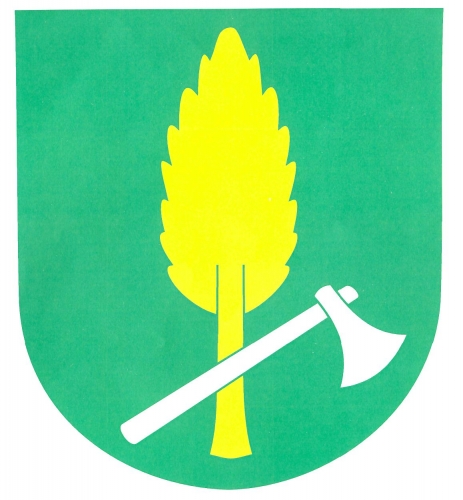 DĚTSKÁ SKUPINA ŘÍDEČ IIRozhodnutí o poskytnutí dotace č. OPZ/1.2/073/0008501(dále jen „Rozhodnutí“)dle § 14 odst. 4 zákona č. 218/2000 Sb., o rozpočtových pravidlech a o změně některých souvisejících zákonů (rozpočtová pravidla), ve znění pozdějších předpisůDĚTSKÁ SKUPINA ŘÍDEČ II registrační číslo CZ.03.1.51/0.0/0.0/17_073/0008501Rovnost žen a mužů ve všech oblastech, a to i pokud jde o přístup k zaměstnání a kariérní postup, sladění pracovního a soukromého života a podpora stejné odměny za stejnou práci (dále jen „projekt“) Ministerstvo práce a sociálních věcí (dále jen „poskytovatel“) vyhovuje zcela.DOBA REALIZACE: 1. 9. 2018 – 31. 8. 2020Celkové způsobilé výdaje: 942.000,- Kč